 КАРАР                                                                                          РЕШЕНИЕ                                                                  03 март 2023 й                                 № 63-2                            03 марта 2023г.О деятельности Совета сельского поселенияИликовский сельсовет муниципального районаБлаговещенский район Республики Башкортостан в 2022 году          В системе органов местного самоуправления представительному органу местного самоуправления – Совету сельского поселения отводится особое место, поскольку, именно он непосредственно выражает волю всего населения сельского поселения, принимает от его имени решения, действующие на всей территории сельского поселения Иликовский сельсовет муниципального района Благовещенский район Республики Башкортостан.Основная роль Совета сельского поселения Иликовский сельсовет в истекшем году заключалась в формировании и постоянном совершенствовании необходимой для развития сельского поселения правовой и финансово-экономической базы, являющейся основой для созидательной и эффективной жизнедеятельности населения, а также более полного и качественного удовлетворения запросов населения сельского поселения.Анализируя количественные показатели работы Совета сельского поселения Иликовский сельсовет отмечу, что она сохраняется примерно на том же уровне, что и в предыдущие годы. Совет сельского поселения Иликовский сельсовет осуществлял свою деятельность в 2022г. в соответствии с действующим законодательством Российской Федерации и Республики Башкортостан, Уставом сельского поселения Иликовский сельсовет, Регламентом Совета, перспективным и текущими планами.      Основной формой работы Совета являются заседания. В 2022 г. было созвано 23 заседаний на которых рассмотрено - 63  вопроса.На повестку дня Совета сельского поселения Иликовский сельсовет выносились вопросы государственного, хозяйственного и социально-культурного развития, в том числе: - О деятельности Совета сельского поселения Иликовский сельсовет муниципального района Благовещенский район Республики Башкортостан;- О деятельности Администрации сельского поселения Иликовский сельсовет муниципального района Благовещенский район Республики Башкортостан;- О реализации Федерального и Республиканского законов «О порядке рассмотрения обращений граждан»;- Об исполнении бюджета сельского поселения Иликовский сельсовет Муниципального района Благовещенский район Республики Башкортостан и ряд других вопросов.    Всего Советом сельского поселения Иликовский сельсовет принято 18 нормативных правовых актов. Внесено 15 изменений в ранее принятые НПА, 1 НПА утратил силу.     Для предварительного рассмотрения вопросов, относящихся к компетенции Совета, а также для содействия в реализации его решений, осуществление в пределах компетенции Совета контроля деятельности местной администрации, учреждений и организаций созданы постоянные комиссии.     Свою работу осуществляют 2 постоянные комиссии. Было проведено 23 заседаний      В отчётном периоде было проведено 3 публичных слушаний. На публичные слушания приглашались депутаты Совета, руководители организаций, общественность.Решения о проведении публичных слушаний и необходимые по закону материалы своевременно размещаются на информационных щитах, в администрации сельского поселения и на официальном сайте администрации.     Обеспечивая открытость и прозрачность представительной власти, её информационную доступность, в отчётном периоде размещены все нормативные правовые акты Совета сельского поселения Иликовский сельсовет муниципального района Благовещенский район Республики Башкортостан на официальном сайте Администрации сельского поселения - https://adm-ilikovo.ru/ .       Председателем Совета сельского поселения Иликовский сельсовет, депутатами по утверждённому графику на избирательных округах, проводился приём граждан, осуществлялось рассмотрение их обращений и заявлений.        Депутаты Совета активно вели свою работу в округах. Среди обращений к депутатам Совета от избирателей преобладали вопросы социального обеспечения, обеспечение жильём  и здравоохранения. А также вопросы земельных отношений и сельского хозяйства, жилищно-коммунальные, финансовые.         Уважаемые депутаты!Работу Совета сельского поселения Иликовский сельсовет муниципального района Благовещенский район Республики Башкортостан в отчётном периоде можно оценить как удовлетворительную.       Благодарю депутатов за то, что они находят время для работы в Совете сельского поселения Иликовский сельсовет и в избирательных округах.      Организационная работа Совета сельского поселения Иликовский сельсовет поставлена на должном уровне. Последовательно, соблюдая установленные процедуры, идёт работа по подготовке и проведению мероприятий, осуществляются документирование, контроль, взаимодействие с органами местного самоуправления поселений, Советом муниципального района, ведётся текущая работа, связанная с обеспечением деятельности представительного органа, его председателя и постоянных комиссий.     Подводя итоги, хочу выделить задачи в дальнейшей работе Совета сельского поселения Иликовский сельсовет муниципального района Благовещенский район Республики Башкортостан:- создание благоприятных условий для социально-экономического развития сельского поселения;- поддержка малого и среднего бизнеса;- совершенствование нормативной базы;- принятие мер по увеличению налоговых и не налоговых доходов бюджета сельского поселения;- расширение границ открытости информации о деятельности органов власти и доступности к ней. Заслушав и обсудив информацию главы сельского поселения Иликовский сельсовет муниципального района Благовещенский район Республики Башкортостан Д.З.Батршина Совет сельского поселения Иликовский сельсовет муниципального района Благовещенский район Республики Башкортостан р е ш и л:            1. Информацию  главы сельского поселения Иликовский сельсовет муниципального района Благовещенский район Республики Башкортостан о деятельности  Совета сельского поселения Иликовский сельсовет муниципального района Благовещенский район Республики Башкортостан в 2022 году принять к сведению.            2. Постоянным комиссиям усилить контроль за исполнением принимаемых решений Советом, систематизировать проведение своих заседаний согласно планов, практиковать заседания с привлечением постоянных комиссий Совета муниципального района Благовещенский район Республики Башкортостан.           3. Депутатам Совета обеспечить наиболее полное выполнение депутатских полномочий, уделив особое внимание: -социальному развитию, благоустройству территорий округов, повышению жизненного уровня населения; -работе по контролю за исполнением правовых  нормативных актов Совета сельского поселения- встречам с избирателями;- рассмотрению заявлений, жалоб и предложений граждан;-повседневной работе по пропаганде здорового образа жизни           4. Контроль за выполнением решения возложить на главу сельского поселения Иликовский сельсовет и  на постоянные комиссии Совета сельского поселения Иликовский сельсовет муниципального района Благовещенский район Республики БашкортостанГлава сельского поселения                                                           Д.З.БатршинАУЫЛ  БИЛӘМӘҺЕ ХАКИМИӘТЕИЛЕК АУЫЛ СОВЕТЫМУНИЦИПАЛЬ РАЙОНЫНЫҢБЛАГОВЕЩЕН РАЙОНЫБАШКОРТОСТАН РЕСПУБЛИКАhЫ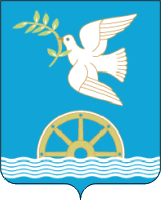 СОВЕТ  СЕЛЬСКОГО ПОСЕЛЕНИЯ ИЛИКОВСКИЙ СЕЛЬСОВЕТ МУНИЦИПАЛЬНОГО РАЙОНА БЛАГОВЕЩЕНСКИЙ РАЙОН РЕСПУБЛИКИБАШКОРТОСТАН